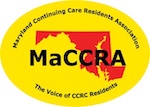 MaCCRA Semi-Annual Meeting AgendaIngleside at King FarmDecember 7, 201910:00 – 2:00 p.m.10:00 a.m. – 10:30 a.m.	Registration and refreshmentsCall to Order 10:30 a.m.	Ann MacKay, MaCCRA President Welcome	John Patrick, President Ingleside at Kings FarmRoll Call of Chapters	Dave Hall Approval of Minutes	Dave HallTreasurer's Report  	Ethel LandisLegislative Report	Barbara Brocato, Legislative Liaison  Small Group Discussion on TopicsBoard and Management RelationshipsIssues Membership RecruitmentMembership Meeting Speakers and TopicsNoon – 1:00 p.m.	Lunch Break	1:00 p.m.	Speaker: Jeannine Robinson-Hurley, Education, Training and Outreach Coordinator, Maryland Attorney General’s Office 2:00 p.m.	Adjourn